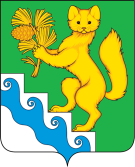 АДМИНИСТРАЦИЯ БОГУЧАНСКОГО РАЙОНАПОСТАНОВЛЕНИЕ17.12.2021г.                         с. Богучаны                                № 1118-п«О внесении изменений в постановление администрации Богучанского района от 29.10.2021 № 918-п «Об утверждении Порядка исполнения поручений и указаний Президента Российской Федерации в администрации Богучанского района и ее структурных подразделениях»Во исполнение Указа Президента Российской Федерации от 28.03.2011 № 352 «О мерах по совершенствованию организации исполнения поручений  и указаний Президента Российской Федерации», Указа Губернатора Красноярского края от 26.10.2011 № 199-уг «Об утверждении Порядка исполнения поручений и указаний Президента Российской Федерации», Указа Губернатора Красноярского края от 04.08.2021 № 236-уг «О внесении изменений в указ  Губернатора Красноярского края от 26.10.2011  №  199-уг «Об утверждении Порядка исполнения поручений и указаний Президента Российской Федерации», в целях обеспечения надлежащего исполнения поручений и указаний Президента Российской Федерации, руководствуясь ст. ст. 7, 43, 47 Устава Богучанского района Красноярского края:ПОСТАНОВЛЯЮ:   1.   Внести изменения в пункт 1 настоящего постановления  дополнив его абзацем следующего содержания: «Порядок исполнения поручений и указаний Президента Российской Федерации, не распространяется на исполнение заданий Губернатора Красноярского края, данных во исполнение указанных поручений в форме резолюций к документам, содержащим поручения, либо распоряжений Губернатора Красноярского края,  а также поручений Губернатора Красноярского края, данных во исполнение поручений и указаний Президента Российской Федерации».    2. Контроль за исполнением настоящего  постановления возложить на Первого заместителя Главы Богучанского района Любим В.М.   3. Опубликовать данное постановление в официальном вестнике Богучанского района и разместить на официальном сайте администрации Богучанского района   6.  Настоящее постановление вступает в силу со дня, следующего за днем его официального опубликования в официальном вестнике Богучанского района.  И.о. Главы  Богучанского района                                          С.Л. Трещева